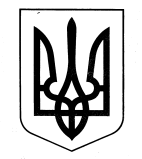 МІНІСТЕРСТВО ФІНАНСІВ УКРАЇНИНАКАЗ17.07.2018                                             Київ                                             № 616Зареєстровано в Міністерстві юстиції України 
16 серпня 2018 р. за № 928/32380Про затвердження Порядку виплати грошового забезпечення особам рядового та начальницького складу податкової міліції 	Відповідно до вимог Податкового кодексу України, Дисциплінарного статуту органів внутрішніх справ України, затвердженого Законом України від 22 лютого 2006 року № 3460-IV, постанови Кабінету Міністрів УРСР від 29 липня 1991 року № 114 «Про затвердження Положення про проходження служби рядовим і начальницьким складом органів внутрішніх справ», пункту 3 постанови Кабінету Міністрів України від 30 серпня 2017 року № 704 «Про грошове забезпечення військовослужбовців, осіб рядового і начальницького складу та деяких інших осіб» НАКАЗУЮ:1. Затвердити Порядок виплати грошового забезпечення особам рядового та начальницького складу податкової міліції, що додається.2. Департаменту видатків бюджету органів влади Міністерства фінансів України в  установленому порядку  забезпечити подання цього  наказу  на державну реєстрацію до Міністерства юстиції України.3. Державній фіскальній службі України забезпечити приведення власних актів у відповідність із цим наказом.4. Цей наказ набирає чинності з дня його офіційного опублікування та застосовується з 01 березня 2018 року. 5. Контроль за виконанням цього наказу залишаю за собою та покладаю на в. о. Голови Державної фіскальної служби України Продана М. В.В. о. Міністра фінансів України                                                О. МАРКАРОВА